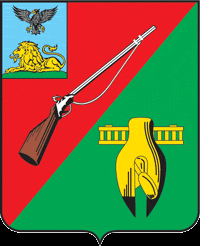 ОБЩЕСТВЕННАЯ ПАЛАТАСТАРООСКОЛЬСКОГО ГОРОДСКОГО ОКРУГАIV СОЗЫВАВосьмое заседание СоветаОбщественной палатыСтарооскольского городского округа« 19 » мая  2021 г.	 							     № 33              		                             		             		     	         		 РЕШЕНИЕО  подготовке проведения пленарного заседания Общественной палаты Старооскольского городского округа	Заслушав и обсудив информацию заместителя председателя Общественной палаты Старооскольского городского округа Колотилкина В.Н. и других членов Совета Общественной палаты Старооскольского городского округа, Совет Общественной палаты Старооскольского городского округаРЕШИЛ:Провести пленарное заседание Общественной палаты Старооскольского городского округа 29 июня 2021 г. в 15:00 по адресу Г.Старый Оскол, ул. Ленина, 4-эт. с повесткой дня:О принимаемых мерах администрацией Старооскольского городского округа по обеспечению комплексной безопасности и антитеррористической безопасности в учебных учреждениях  города. О работе администрации Старооскольского городского округа  по исполнению указов Президента, постановлении Правительства РФ и  Белгородской области по социальной поддержке в период коронавирусной инфекции, предприятиям малого и среднего бизнеса по основным отраслям: промышленности, сельского хозяйства, медицины, торговли, строительства. Разное.Создать Объединенную комиссию по проверке комплексной безопасности и антитеррористической безопасности в учебных учреждениях города.Подготовить информацию по результатам проверке объединенной комиссии на пленарное заседания по вопросу  «О принимаемых мерах администрацией Старооскольского городского округа по обеспечению комплексной безопасности и антитеррористической безопасности в учебных учреждениях  города» председателю объединенной комиссии Ромашину Ю.И.Подготовить вопрос на пленарное заседание «О работе администрации Старооскольского городского округа  по исполнению указов Президента, постановлении Правительства РФ и  Белгородской области по социальной поддержке в период коронавирусной инфекции, предприятиям малого и среднего бизнеса по основным отраслям: промышленности, сельского хозяйства, медицины, торговли, строительства» председателю комиссии по экономическому развитию, транспорту, ЖКХ и предпринимательству Шамарину В.В.Принять к сведению информацию заместителя председателя Общественной палаты Старооскольского городского округа по социальным вопросам Беликовой Т.П. о состоянии комплекса «Майсюкова будка» (памятника  17-ти  героям – бронебойщикам у Майсюковой будки). Поручить комиссии по социальной политике, духовно-нравственному и патриотическому воспитанию, делам ветеранов и инвалидов Кравцовой Л.П. подготовить информацию по состоянию комплекса «Майсюкова будка»Контроль за данным решением возложить на Совет Общественной палаты Старооскольского городского округа IV созыва.Председатель Общественной палатыСтарооскольского городского округа			          	  IV созыва										И.А.Гусаров							